Surname: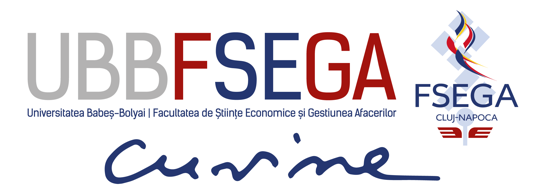 Father’s initial:First name:Date:Signature:Essay title(a maximum of 15 words; if assigned in advance, the topic will be integrated in the essay title; write the title in this box, using the predefined format in the template; these explanations will be deleted)Text …Summary(containing a brief description of the idea/ideas that the author wishes to expound in their essay, as well as a brief presentation of the essay content – its line of reasoning – and of the main conclusions of the essay; 50-100 words; write the text in this box, using the predefined format in the template; these explanations will be deleted)Text ...Introduction(containing arguments concerning the relevance of the essay topic and its position in a theoretical framework by outlining the results of previous studies/research relevant to the topic; 150-200 words; write the text in this box, using the predefined format in the template; these explanations will be deleted)Text ...Body (developing the topic in extenso, expounding the author’s main arguments and essentail views; providing comprehensive descriptions concerning the chosen topic; 300-400 words; write the text in this box, using the predefined format in the template; these explanations will be deleted)Text ...Conclusions(formulated in connection with the observations and ideas expounded earlier; 100-150 words; write the text in this box, using the predefined format in the template; these explanations will be deleted)Text ...BibliographyIn the previous sections of the essay, the bibliographic references will be mentioned as footnotes. In the Bibliography section, the bibliographic references are to be listed in alphabetical order of the names of the first authors. You should only list those bibliographic references previously cited in the essay sections. Write the bibliograpy in this box, using the predefined format in the template.(Fictive) examples of listing bibliographic resources:Books:Johnson, I.G., Starsky, A. și Bossini, G. (2019), Business Scientific Analysis, Editura Routledge, Londra.Scientific article:Dway, C., Derekson, B.F şi White, G. (2018), Business Analytics Research, Journal of Business Scintific Research, Vol. 40, No. 2, p. 25-42Press article:Popescu, D. (2021), Analiza științifică a mediului de afaceri,  http://www.zf.ro/zf-24/analiza-stiintifica-a-mediului-de-afaceri-12632179Institutional report: *** European Business Development Institute (2020), Business Development Analysis in the Last Decade, http://ebdi.org/reports/bdald_report.pdfThese explanations will be deleted! Text ...